PONEDJELJAK, 4.5.2020.3. RAZRED1.sat – HRVATSKI JEZIKRasprava - „TV program” - Harriett Diller – obrada- u udžbeniku na stranici 226. pročitaj o  vrsti razgovora - raspravi- u pisanku zapiši naslov i pisca (plavom bojom) i bilješke:				   RASPRAVA				TV PROGRAM					Harriett DillerRasprava je iznošenje i suprotstavljanje mišljenja o nekoj tvrdnji ili o nekom pitanju kako bi se dobio zaključak.Drži se teme rasprave!Iznesi svoje mišljenje, ali poštuj tuđe!Slušaj, ne prekidaj onoga tko govori!Govori jasno i razumljivo!- kad to završiš riješi zadatke 1. do 15. u udžbeniku, ali bez zadataka 8., 9. i 10. (njih preskoči!)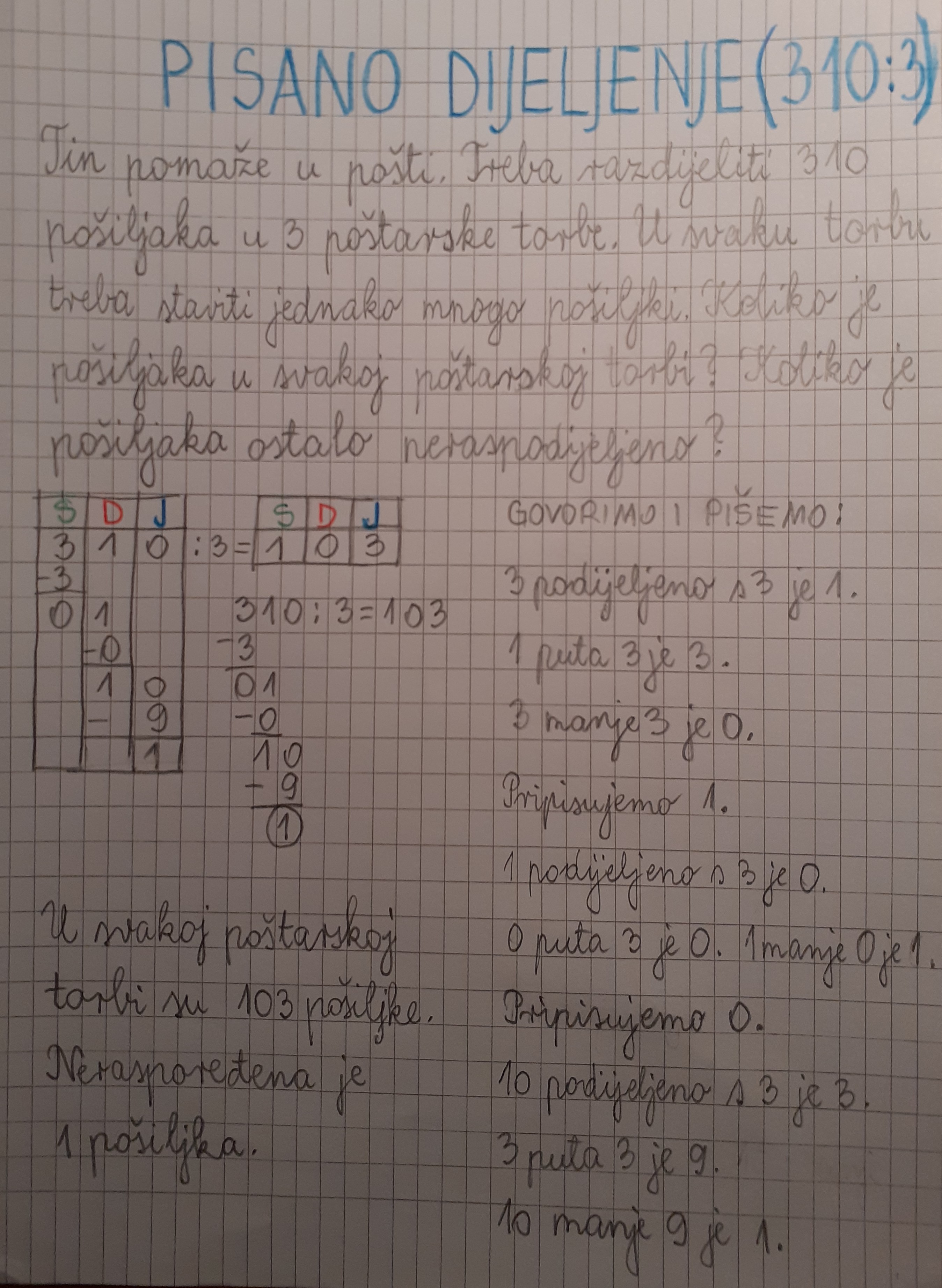 2. sat – MATEMATIKAPisano dijeljenje (310:3) – obrada- otvori UDŽBENIK na stranici 110. i riješi ZNAM- zatim u bilježnicu zapiši naslov i prepiši ove bilješke:- nakon toga riješi zadatke u UDŽBENIKU na stranici 111                                    i u ZBIRCI ZADATAKA na stranici 110.3. sat – TZKVježbaj uz učitelja i sportaše u Školi na trećem na HRT3- vježbaj na svježem zraku gađanje loptom u metu4. sat – PRIRODA I DRUŠTVOJadransko more – obrada- pročitaj, promotri i prouči u UDŽBENIKU na stranicama  80. - 81.- riješi u RADNOJ BILJEŽNICI zadatke na stranicama 84. - 85.- zapiši u pisanku: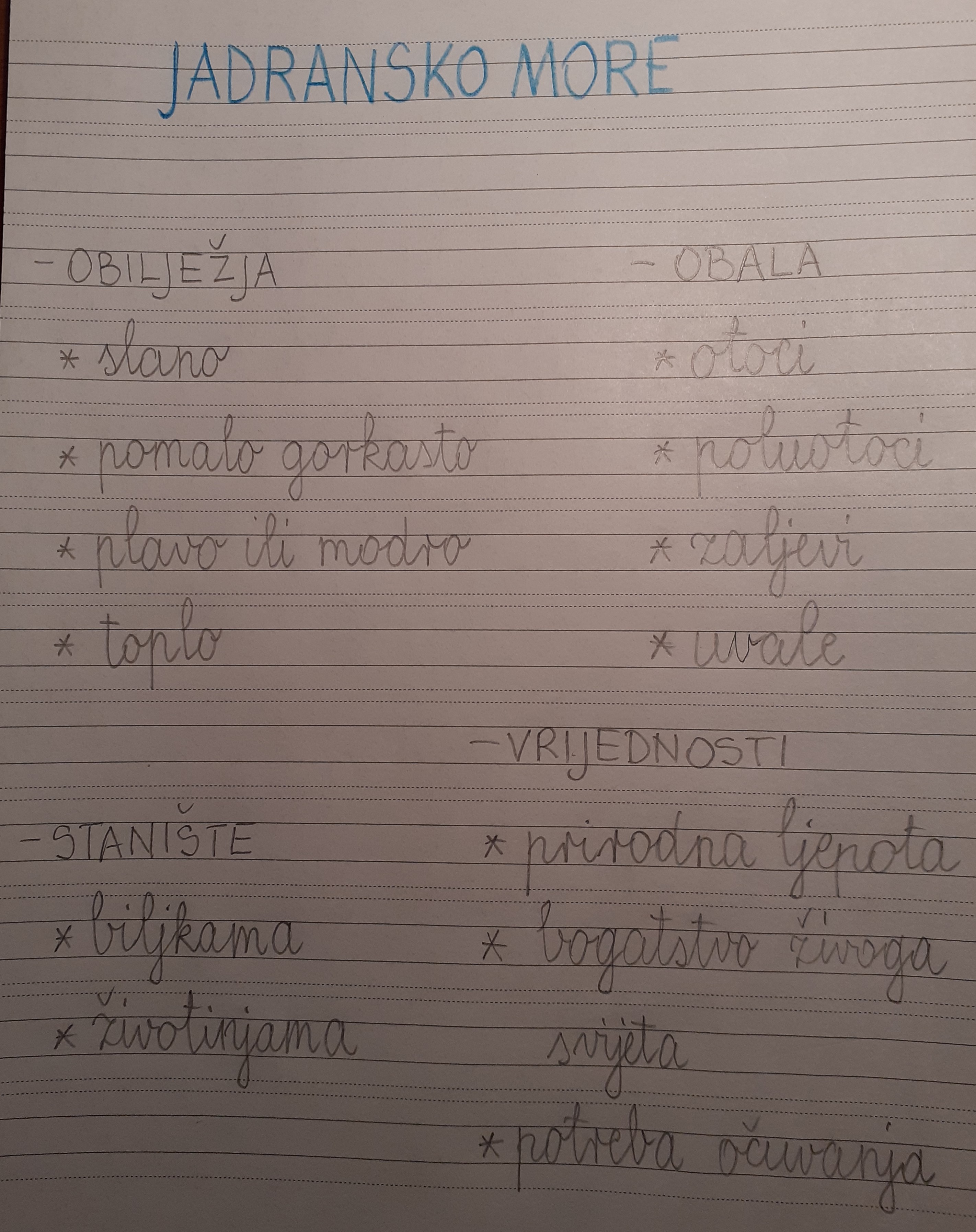 5. sat – DOP – MAT- vježbaj PISANO DIJELJENJE- u bilježnicu iz matematike zapiši i riješi ove zadatke:   741:3=		843:5=			348:6=		